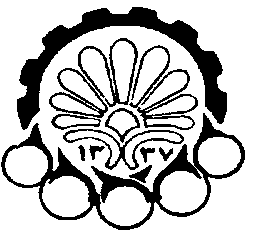        دانشکده مهندسي مکانيک      دانشگاه صنعتي امير کبيرنـام و نـام خـانـوادگـي : شمـاره دانشجـويـي : عنـوان پـروژه : گـرايـش : استـاد / استـادان پروژه : 1-2-ممتحـن / ممتحنـان : 1-2-رئـيس دانشکـده : تـاريخ برگزاري دفـاع :نمـره :  بسمـه تعالـي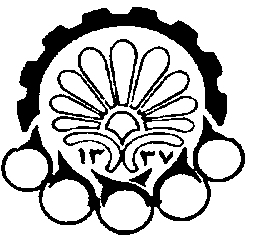 تاريخ:……….……...  شماره :…………….پيوست: …..………..    دانشکده مهندسي مکانيکدانشگاه صنعتي امير کبيرنـام درس به فـارسي : پـروژه شمـاره درس ( كـد درس ) :  انتخـاب واحـد درس در نيمسـال : نـام استـاد درس :  		                        	         	                     امضـاء    	  	تـاریخ :     /      / نـام رئيس دانشكـده مهنـدسي مكانيك : 			       امضـاء                          تـاریخ :       /      / رديفنـام  و نـام خـانـوادگـيشمـاره دانشجويـيعـدد         نمـره         حـروفواحـدمـلاحظات13